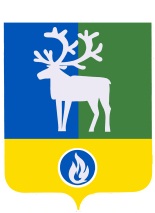 БЕЛОЯРСКИЙ РАЙОНХАНТЫ-МАНСИЙСКИЙ АВТОНОМНЫЙ ОКРУГ – ЮГРААДМИНИСТРАЦИЯ БЕЛОЯРСКОГО РАЙОНА                                                                       						    ПРОЕКТ     ПОСТАНОВЛЕНИЕот _____ сентября 2020 года                                                                                            № _____О внесении изменения в приложение 3 к постановлению администрации Белоярского района от 21 мая 2020 года № 428            П о с т а н о в л я ю:           1. Внести в приложение 3 «Стандарт качества муниципальной услуги «Предоставление общедоступного и бесплатного начального общего, основного общего, среднего общего образования по основным общеобразовательным программам в муниципальных образовательных учреждениях»» к постановлению администрации Белоярского района от 21 мая 2020 года № 428 «Об утверждении стандартов качества муниципальных услуг в сфере образования Белоярского района муниципальными учреждениями Белоярского района, подведомственными Комитету по образованию администрации Белоярского района» изменение, изложив подпункт 6 пункта 2.1 раздела 2 в следующей редакции:            «6)  Приказ Министерства просвещения Российской Федерации от 2 сентября 2020 года № 458 «Об утверждении Порядка приема на обучение по образовательным программам начального общего, основного общего и среднего общего образования»;».2. Опубликовать настоящее постановление в газете «Белоярские вести. Официальный выпуск».           3. Настоящее постановление вступает в силу после его официального опубликования  и   распространяется  на    правоотношения,   возникшие с 22 сентября 2020 года.4. Контроль за выполнением постановления возложить на заместителя главы Белоярского района по социальным вопросам Сокол Н.В.Глава Белоярского района                                                                                      С.П.Маненков